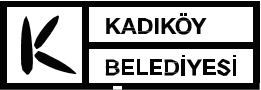 T.CKADIKÖY BELEDİYE MECLİSİKARARITOPLANTI DÖNEMİ			   : 4TOPLANTI GÜNÜ				   : 08.12.2017 (ARALIK 2017)BİRLEŞİM					   : 5OTURUM					   : 1KARAR NO					   : 2017/170GÖRÜŞÜLEN GÜNDEM MADDESİ 4.: Kentsel Tasarım Müdürlüğünün, 01.12.2017 gün ve 45961047-821.99-E.70657 sayılı,  Marmara Üniversitesi Güzel Sanatlar Fakültesi ve Kadıköy Belediyesi Başkanlığı Arasında Kadıköy İlçesinin Tanıtımının Desteklenmesine Yönelik Sanat ve Tasarım Çalışmaları İşbirliği Protokolü ile ilgili teklifi.KOMİSYONLAR MÜŞTEREK  İNCELEMESİ  :  Kadıköy Belediye Meclisinin Aralık 2017 toplantılarının 04.12.2017 tarihli 1. Birleşiminin, 1. Oturumunda komisyonlarımıza müştereken havale edilen, Kentsel Tasarım Müdürlüğünün, 01.12.2017 gün ve 45961047-821.99-E.70657 sayılı yazısında;BAŞKANLIK MAKAMINA“Belediyemiz ve Marmara Üniversitesi Güzel Sanatlar Fakültesi işbirliği ile, fakülte öğrencilerinin Kadıköy'e yönelik sanat ve tasarım çalışmaları yapmasını desteklemek amacıyla, 5393 sayılı Belediye Kanunu'nun 13. maddesinin 1. ve 2. fıkrası ile 75/a maddeleri esas alınarak, kurumlar arasında protokol yapılması düşünülmektedir.Marmara Üniversitesi Güzel Sanatlar Fakültesi ve Kadıköy Belediyesi Başkanlığı arasında, Kadıköy İlçesinin tanıtımının desteklenmesine yönelik sanat ve tasarım çalışmaları işbirliği protokolü yapılabilmesi hususunun görüşülebilmesi için yazımızın Belediye Meclisi'ne havalesini olurlarınıza arz ederim.” denilmektedir.                                                 KOMİSYONLAR MÜŞTEREK   GÖRÜŞÜ 	: Müdürlüğünden geldiği şekli ile Hukuk ve Kültür,Turizm, Sanat Komisyonları tarafından kabul edilmiştir.	Yüce Meclise arz olunur, şeklinde hazırlanan Hukuk ve  Kültür, Turizm, Sanat Komisyonlarının 07.12.2017 gün ve 2017/1 sayılı müşterek raporu, Kadıköy Belediye Meclisinin Aralık 2017 toplantısının 08.12.2017 tarihli 5. Birleşiminin 1. Oturumunda görüşülerek komisyondan geldiği şekilde oybirliği ile (işaretle oylama) kabulüne karar verildi. Toplantı Başkanı	Meclis 1. Başkan VekiliYener KAZAKKatip	      		       Katip		Damla TOPRAK	       Canan AKÇINARGÖRÜLDÜ.../12/2017Aykurt NUHOĞLUBelediye Başkanı 